Nnn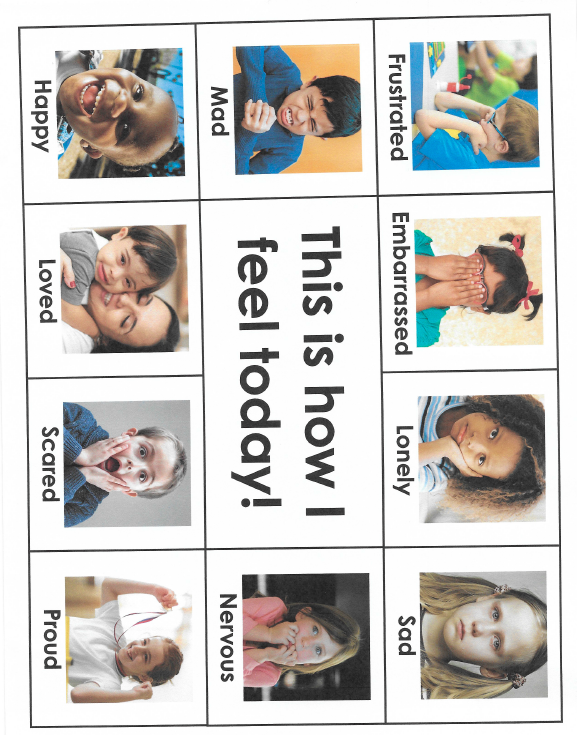 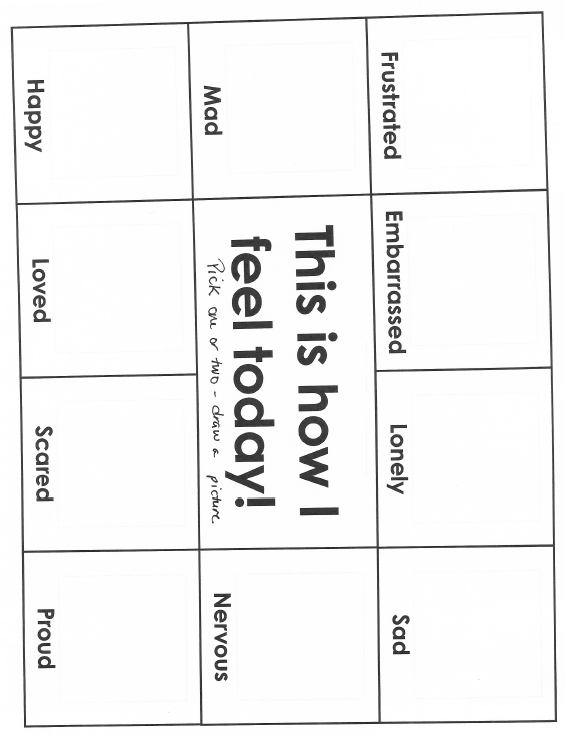 